Publicado en  el 04/02/2014 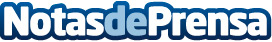 El paro registrado en Navarra en enero aumentó en 1.675 personas y se sitúa en 53.163 desempleadosEn relación a enero de 2013, el paro ha descendido en 2.434 personas, un 4,38%, aunque aumenta un 3,25% con respecto al mes anterior, debido ...Datos de contacto:Gobierno de NavarraNota de prensa publicada en: https://www.notasdeprensa.es/el-paro-registrado-en-navarra-en-enero-aumento_1 Categorias: Navarra http://www.notasdeprensa.es